Thursday 23rd April 2020Literacy ActivityPrepositions part 2Using your new knowledge about prepositions, write down the prepositions in this short story! Use your jotter to record your answers!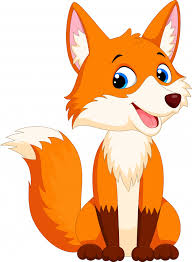                      The FoxThe fox ran behind the dustbin and jumped on the fence.  It leaped into the tree and ran along the branch.  It jumped down and disappeared through the hedge.  The fox looked around, slipped inside a shed and hid between some old boxes.Now try this….Use these prepositions in sentences of your own - as a challenge use an interesting connective in each sentence! over between away besideRemember to continue practising your spelling words using the spelling menu in files as well as handwriting in cursive as often as you can.Think of as many interesting ways as possible to practise your words – could you…rainbow write?type them using different fonts? chalk them on the garden path?